教會聚會　　　　　2015年9月5日及6日崇拜程序使  異命  象：  ：泉  康力  怡門  康訓  山擴  收主  莊家  稼本堂同工牧    師：甄達安傳    道：黃銘聰行政主任：李姜淑儀幹    事：徐健強本年主題：建立成長與成熟的信仰生命上周出席人數：晩堂崇拜	　47 人早堂崇拜	38 人午堂崇拜	53 人兒童崇拜	 36 人祈禱會 	      7 人上周奉獻金額：常費      $39,623.00八月份奉獻累積金額：常費      $242,790.20每月奉獻目標$300,000.00              本周事奉人員              本周事奉人員              本周事奉人員              本周事奉人員              本周事奉人員下周事奉人員下周事奉人員下周事奉人員晩堂崇拜早堂崇拜午堂崇拜晩堂崇拜晩堂崇拜早堂崇拜午堂崇拜午堂崇拜講  員：甄達安牧師甄達安牧師甄達安牧師黃銘聰傳道黃銘聰傳道黃銘聰傳道黃銘聰傳道黃銘聰傳道講  題：燃點生命燃點生命燃點生命按正意分解真理的道按正意分解真理的道按正意分解真理的道按正意分解真理的道按正意分解真理的道經  文：約壹3:11-24約壹3:11-24約壹3:11-24提後2:15提後2:15提後2:15提後2:15提後2:15主  席：曾曾潔心曾曾潔心曾曾潔心楊黃文婷楊黃文婷楊黃文婷楊黃文婷楊黃文婷家事分享：當值同工當值同工當值同工當值同工當值同工當值同工當值同工當值同工司  琴：徐安晴徐安晴徐安晴楊林慧敏楊林慧敏楊林慧敏楊林慧敏楊林慧敏插  花：宋美碧宋美碧宋美碧趙麗明趙麗明趙麗明趙麗明趙麗明當值執事：黃銘聰傳道高寶彥楊黃文婷甄達安牧師甄達安牧師嘉建基宋美碧宋美碧投映機：黃科科譚偉漢趙耀昌 黃科科黃科科葉德濰容偉雄 容偉雄 招  待：曾陳慧緣歐潔群黃吳瑞嫻麥李文正麥李文正王偉昌陳穎清陳穎清黃陳嬌華王偉昌宋美碧李陳玉芳李陳玉芳黃芷韻嘉志忠嘉志忠音  響：黃偉鵬梁偉基譚偉漢楊建煌楊建煌黃偉鵬梁偉基梁偉基陪談組：張珍鳳黃關寶寶高葉雅葹麥溫碧霞麥溫碧霞徐張少蓉伍方倩儀伍方倩儀兒童早堂崇拜兒童早堂崇拜兒童早堂崇拜兒童早堂崇拜兒童早堂崇拜兒童早堂崇拜兒童早堂崇拜兒童早堂崇拜講  員：周陸蕙芳         周陸蕙芳         周陸蕙芳         趙麗明趙麗明趙麗明趙麗明趙麗明撒母耳組：周陸蕙芳 / 趙麗明周陸蕙芳 / 趙麗明周陸蕙芳 / 趙麗明趙麗明 / 伍振宇趙麗明 / 伍振宇趙麗明 / 伍振宇趙麗明 / 伍振宇趙麗明 / 伍振宇兒童午堂崇拜兒童午堂崇拜兒童午堂崇拜兒童午堂崇拜兒童午堂崇拜兒童午堂崇拜兒童午堂崇拜兒童午堂崇拜講  員：侯李琼芳 / 王保懿 / 黃芷韻侯李琼芳 / 王保懿 / 黃芷韻侯李琼芳 / 王保懿 / 黃芷韻徐張少蓉 / 黃林雅思 / 容盧健思徐張少蓉 / 黃林雅思 / 容盧健思徐張少蓉 / 黃林雅思 / 容盧健思徐張少蓉 / 黃林雅思 / 容盧健思徐張少蓉 / 黃林雅思 / 容盧健思領  會：容盧健思容盧健思容盧健思黃林雅思黃林雅思黃林雅思黃林雅思黃林雅思司  琴：侯剛甯侯剛甯侯剛甯高愷琦高愷琦高愷琦高愷琦高愷琦小 彼 得：容盧健思 / 鄺維娟 / 黃芷韻容盧健思 / 鄺維娟 / 黃芷韻容盧健思 / 鄺維娟 / 黃芷韻黃芷韻 / 麥張苑琼 / 容盧健思黃芷韻 / 麥張苑琼 / 容盧健思黃芷韻 / 麥張苑琼 / 容盧健思黃芷韻 / 麥張苑琼 / 容盧健思黃芷韻 / 麥張苑琼 / 容盧健思小 保 羅：陳樂昕 / 王鳳霞 / 王保懿陳樂昕 / 王鳳霞 / 王保懿陳樂昕 / 王鳳霞 / 王保懿程何翠麗 / 徐浩匡 / 黃林雅思程何翠麗 / 徐浩匡 / 黃林雅思程何翠麗 / 徐浩匡 / 黃林雅思程何翠麗 / 徐浩匡 / 黃林雅思程何翠麗 / 徐浩匡 / 黃林雅思小 約 瑟：侯李琼芳 / 韓陳燕美侯李琼芳 / 韓陳燕美侯李琼芳 / 韓陳燕美徐張少蓉 / 侯李琼芳徐張少蓉 / 侯李琼芳徐張少蓉 / 侯李琼芳徐張少蓉 / 侯李琼芳徐張少蓉 / 侯李琼芳成人晚堂崇拜成人早堂崇拜成人午堂崇拜逢周六5:30-7:00PM逢主日9:30-11:M逢主日11:M-1:00PM少年聚會(小六至大專) 童兒童崇拜 (小三至小五)兒童崇拜 (嬰兒至小二)逢周六5:30-7:30PM逢主日9:30-11:M逢主日11:M-1:00PM逢周六5:30-7:30PM逢主日9:30-11:M逢主日11:M-1:00PM周三早禱會   10:30-12:00 NOON         主日早禱會   每月最後之主日8:00-9:00AM＊教會有各項小組聚會時間，有意參加小組聚會之朋友，請聯絡傳道同工＊周三早禱會   10:30-12:00 NOON         主日早禱會   每月最後之主日8:00-9:00AM＊教會有各項小組聚會時間，有意參加小組聚會之朋友，請聯絡傳道同工＊周三早禱會   10:30-12:00 NOON         主日早禱會   每月最後之主日8:00-9:00AM＊教會有各項小組聚會時間，有意參加小組聚會之朋友，請聯絡傳道同工＊周三早禱會   10:30-12:00 NOON         主日早禱會   每月最後之主日8:00-9:00AM＊教會有各項小組聚會時間，有意參加小組聚會之朋友，請聯絡傳道同工＊崇拜及聚會地址：香港鰂魚涌康怡花園第一期康盛街18號3-5號地舖辦公室地址：香港鰂魚涌英皇道1065號東達中心3樓301室電話：2539 6969                傳真：3586 1450電郵：info@efcckcc.org          網頁：http://www.efcckcc.org崇拜及聚會地址：香港鰂魚涌康怡花園第一期康盛街18號3-5號地舖辦公室地址：香港鰂魚涌英皇道1065號東達中心3樓301室電話：2539 6969                傳真：3586 1450電郵：info@efcckcc.org          網頁：http://www.efcckcc.org崇拜及聚會地址：香港鰂魚涌康怡花園第一期康盛街18號3-5號地舖辦公室地址：香港鰂魚涌英皇道1065號東達中心3樓301室電話：2539 6969                傳真：3586 1450電郵：info@efcckcc.org          網頁：http://www.efcckcc.org崇拜及聚會地址：香港鰂魚涌康怡花園第一期康盛街18號3-5號地舖辦公室地址：香港鰂魚涌英皇道1065號東達中心3樓301室電話：2539 6969                傳真：3586 1450電郵：info@efcckcc.org          網頁：http://www.efcckcc.org  中國基督教播道會康泉堂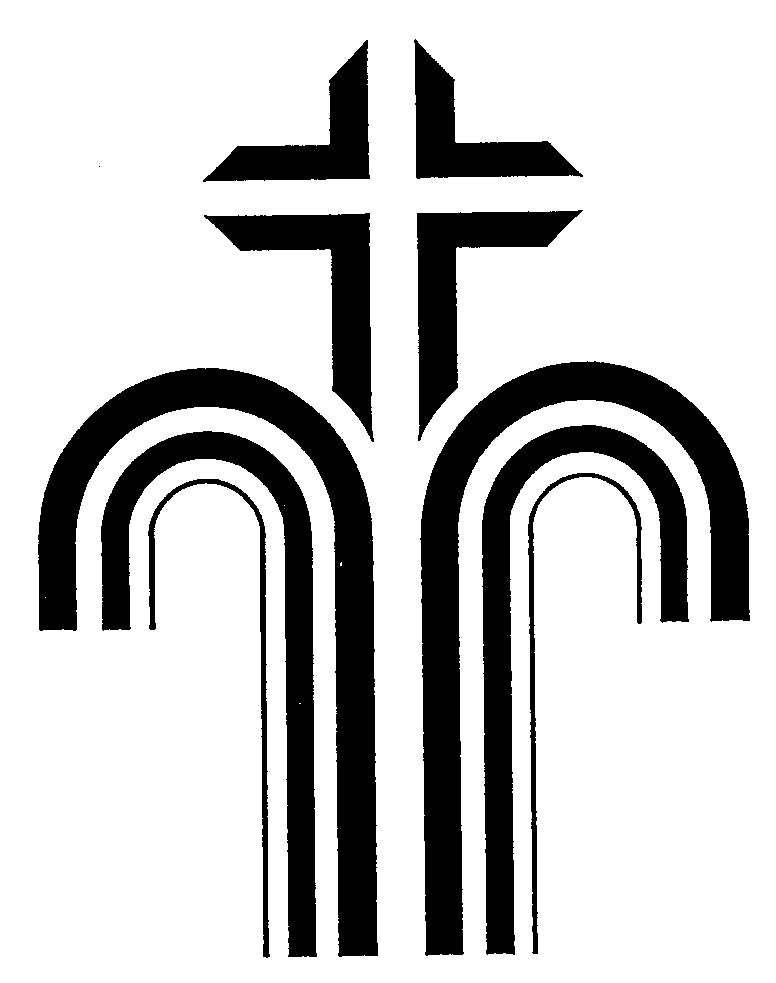 詩歌敬拜聖餐讀經︰約壹3:11-24 <新約266頁>講道：燃點生命回應詩歌：願為主閃亮(國)常費奉獻家事分享祝　福9月9日(三) 祈禱會主題︰禱告服事 聽道筆記 本月金句︰主又說：那些日子以後，我與以色列家所立的約乃是這樣：我要將我的律法放在他們裏面，寫在他們心上；我要作他們的上帝；他們要作我的子民。 (希伯來書8章10節)家事分享歡迎︰歡迎上星期參加崇拜的新朋友︰冼煒崙、蔡樹業。教會消息 (負責同工︰李姜淑儀行政主任)本堂現接受會眾申請出席卡，請會眾到接待處登記。如有遺失卡者，亦可補領新卡，行政費用為$5。截止日期為本月20日(主日)。本堂將於10月11日(主日)舉行以下禮儀︰ 轉會禮 –午堂崇拜 洗禮   –下午3:00有意接受以上禮儀的會眾，請於接待處索取申請表格，填妥後交回接待處。截止日期為9月13日(下主日)。教導牧養 (負責同工︰甄達安牧師)本堂將於9-11月舉行新一期培訓班，歡迎會眾預留時間報讀，詳情請參閱單張。會眾可於接待處或網上報名。(http://wo.almega.com.hk/wor/?client=efcckcc) 如有任何查詢，歡迎會眾於辦公時間內致電25396969與行政同工聯絡。好鄰舍服事 (負責同工︰黃銘聰傳道)本堂將參與新福事工協會舉辦之『圓繫眾心』中秋祝福探訪行動，為東區基層新來港家庭、低收入家庭、獨居貧困長者送上祝福，截止報名日期為9月13日（下主日）。探訪詳情如下︰9月2日(三) 祈禱會主題︰德蘭服事為德蘭服事關心之對象禱告。願各人在病患或孤單感受上帝同在；在病患或孤單中體會人的關懷；願上帝繼續醫治及保守各人的身心靈。會眾、德蘭服事的事奉者及代禱者禱告。各人更多體會親友的需要，敏銳親友的感受；更有心力與長期需要的親友同行。為社會關注鉛水事件的跟進禱告。願上帝帶領政府及有關團體的跟進工作。為國家人民禱告。在抗戰記念的日子體驗生命的價值。